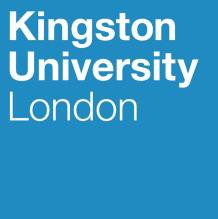 Programme SpecificationTitle of Course:                                      BSc (Hons) Civil EngineeringDate Specification Produced:              May 2013Date Specification Last Revised:         July 2018This Programme Specification is designed for prospective students, current students, academic staff and potential employers.  It provides a concise summary of the main features of  the  programme  and  the  intended  learning  outcomes  that  a  typical  student  might reasonably be expected to achieve and demonstrate if he/she takes full advantage of the learning opportunities that are provided.  More detailed information on the teaching, learning and assessment methods, learning outcomes and content of each module can be found in Student Handbooks and Module Descriptors.SECTION 1:	GENERAL INFORMATIONSECTION2: THE PROGRAMMEA.  Programme IntroductionThe course is designed for undergraduate students who wish to study Civil Engineering to Honours Degree level and aspire to achieve the professional status of Incorporated Engineer (IEng). The course embraces recent developments in education and industry and the curriculum and teaching benefits from the research interests of the academic staff.  The course design is based on the guidelines provided by the Engineering Council UK Standard for Professional Engineering Competence (UK-SPEC), the Quality Assurance Agency (QAA) Subject Benchmark Statement for Engineering, and the Joint Board of Moderators (JBM) Guidelines for IEng accredited degree programmes.The course is intended to equip graduates with the knowledge, comprehension, intellectual ability and subject practical skills to become professional civil engineers or to follow careers in related professional areas.  Employability is a key element of the course and hence the emphasis on communication and interpersonal skills that enhance employment prospects.The course aims to cultivate technical proficiency in Civil Engineering including the ability to tackle a wide variety of practical problems.  The course emphasises the development of a professional attitude to design, maintenance, sustainability, quality and safety.  This BSc course emphasises the development of practical skills and experimentation through the extensive use of laboratories, site visits and field courses.   Sustainability and ‘Health and Safety’ are threaded throughout the modules.During  the  entire  duration  of  the  course,  students  are  supported  by  a  Personal  Tutor Scheme (PTS) in which they are allocated a member of staff on their first day at university. Through one-to-one meetings, the staff member will assist and encourage students in their academic learning for duration of their degree.Employment opportunities are stressed at every level of the course and students are actively encouraged to undertake a work placement between levels 5 and 6; students are supported in finding appropriate placements. Recent civil engineering placements include most major construction projects in London; High Speed 1, St Pancras Station, Heathrow Airport (e.g. terminals 5 and 2), Wembley Stadium, major sewage treatment works improvements, the Olympic Park and Crossrail.  Our graduates are recognised as being thoroughly prepared for employment due to their acquisition of the broader competencies such as communication, group working, time and project management, computer literacy and problem solving skills.The BSc (Hons) is offered as a three-year full-time degree course or a four-year sandwich course with an industrial placement taken before the final year (between level 5 and level 6).B.  Aims of the Field/CourseThe general aims of the course are:	To equip graduates with the engineering science, design, management, business and personal skills required to become a professional Civil Engineer, as well as enabling graduates to follow careers in professional disciplines where clear, logical, numerate skills are valued as well as the ability to solve problems and work in teams;	To meet the academic requirements for Registration as an Incorporated Engineer, IEng,  through  accreditation  by  the  Joint  Board  of  Moderators,  comprising  the Institution of Civil Engineers and other Professional Engineering Institutions listed above.More specific aims of the course are:	To produce graduates with a breadth and depth of knowledge and a comprehension of the key aspects of Civil Engineering	To  allow graduates  to  communicate  effectively  orally and  in  writing  and  to  use sketches and diagrams to convey engineering ideas and concepts	To  develop  graduates  with  an  aptitude  for  applying  technology  to  engineering problems	To prepare graduates with an ability to solve design problems and the technical skills needed to realise these solutions.	To equip graduates with the research skills required for postgraduate study and employability skills required for work in the engineering/construction fields	To furnish graduates with a firm grasp of sustainability and ‘Health and Safety’principlesC.  Intended Learning OutcomesThe field/course provides opportunities for students to develop and demonstrate knowledge and understanding specific to the subject, key skills and graduate attributes in the following areas. The programme outcomes are referenced to the QAA subject benchmarks for Engineering (2015) and the Framework for Higher Education Qualifications  in England, Wales and Northern Ireland (2008), and relate to the typical student.In addition to the programme learning outcomes identified overleaf, the programme of study defined in this programme specification will allow students to develop a range of Key Skills as follows:D.  Entry RequirementsFrom A levels:	96 UCAS Tariff points to include A2 mathematics or AS mathematics at Grade CBTEC:                        Merit, Merit, Merit (MMM) from an engineering-related BTEC ExtendedDiploma including Merit for Mathematics.Plus:                          GCSE (A*-C) minimum of 5 subjects including English Language andMathematicsA minimum International English Language Testing System (IELTS) score of 6.0 (min 5.5 in Speaking, Writing, Listening and Reading) or equivalent is required for those for whom English is not their first language. Students who have alternative or non-standard qualifications or have experience that needs to be credited on an APL or APEL basis are considered on an individual basis.E.  Programme StructureThis programme is offered in full-time and sandwich modes, and leads to the award of BSc (Hons) Civil Engineering.  Entry is normally at level 4 with A-level or equivalent qualifications (See section C).  Transfer from a similar programme is possible at level 5 with passes in comparable level 4 modules; this is at the discretion of the Course Team. Intake to all modes of study is normally in September.  Students with an excellent performance at level 4 have the opportunity to proceed to level 5 of the BEng (Hons) course following the satisfactory completion of a bridging module.E1.      Professional and Statutory Regulatory BodiesThe Joint Board of Moderators (JBM) comprising The Institution of Civil Engineers, the Institution of Structural Engineers, the Chartered Institution of Highways and Transportation, and the Institute of Highway EngineersE2.      Work-based learning, including sandwich programmesWork placements are actively encouraged, with sandwich students generally taking an  Industrial  Placement  year  after  level  5.    It  is  the  responsibility  of  individual students to source and secure such placements, but the Faculty offers considerable assistance in finding placements and organising student interviews.   Industrial placements allow students to reflect upon their own personal experience of working in an applied setting.  This opportunity enables students to focus on aspects that can clearly   relate   theoretical   concepts   to   practice.      Historically   many   sandwich placements are reasonably well remunerated.E3.      Outline Programme StructureEach level comprises four modules worth 30 credits.  A student must complete 120 credits at each level.   All students will be provided with the University Regulations and specific additions that are sometimes required for accreditation by outside bodies (e.g. professional or statutory bodies that confer professional accreditation).  Full details of each module will be provided in module descriptors and student module guides.Progression to level 5 requires passes in all four modules to give 120 credits at level 4. Students exiting the programme at this point, who have successfully completed 120 credits, are eligible for the award of Certificate of Higher Education.Progression to level 6 requires passes in all four modules to give 120 credits at level 5. Students exiting the programme at this point, who have successfully completed 120 credits, are eligible for the award of Diploma of Higher Education.Completion of Level 6 requires passes in all four modules to give 120 credits and qualify forBSc (Hons)F.  Principles of Teaching Learning and AssessmentThis BSc course has been designed taking into account the Kingston University Curriculum Design Principles to help develop student learning from dependent to independent learning and encourage lifelong learners. A wide range of teaching and learning methods is utilised, allowing students to be fully engaged throughout the course. Teaching, learning and assessment methods are constructed to suit the learning outcomes and syllabus content of the modules. The assessment regime of a module is designed to provide formative opportunities that allow students to improve their performance following feedback in preparation  for  later  summative  assessment.  Key  skills  are  developed  throughout  the course; these skills are assessed formatively and summatively. Students also have accessto SASC (SEC Academic Success Centre) for additional support on a drop-in basis giving students the opportunity to take responsibility for their own achievements and consequent learning.  Generally the course will be delivered by instructional lectures whilst associated tutorials, laboratory practicals, fieldwork, site visits and design classes are used to enhance the  lecture  material.  The  course  is  devised  to  encourage  and  develop  students  with confident interpersonal and communication skills, as well as emphasising group work, data analysis and ICT skills.  The contact hours associated with a module depend on the module type, but typically a module would comprise four hours per week lecture/tutorial and one hour per week for a design/practical session.The teaching and learning strategies utilised in this course are formulated to cultivate key transferable skills considered central to academic, vocational and personal development. These skills underpin how students learn, their ability to recognise their own achievement and   ability   to   review   and   evaluate   that   achievement   and   identify   future   learning requirements.The academic team recognises the importance of the relationship between teaching and research in enhancing the student’s learning experience. The team delivers the specific learning outcomes required of a civil engineering degree with the detailed curriculum and teaching informed by staff professional experience and research interests.LecturesLectures are formal staff-led sessions designed to introduce new topics and materials or provide an overview of a topic for further student study.  Lectures would make use of various media, supplemented by material uploaded to the University’s virtual learning environment (VLE). The School’s academics are convinced that students learn better through active participation and hence lectures would generally overlap with tutorials in expecting students to be actively involved in sketching, designing and calculating.TutorialsAcademic tutorials are provided where lecturers assist students in solving design problems and  in  discussing  lecture  material.  In  many modules  the  tutorials  and  lectures  will  beintegrated as described above.Design workshopsWorkshops may be staff-led or student-led where students participate in group design work emphasising the need for effective oral communication and planning.  Design classes, casestudies and workshops often integrate material from different academic areas and would include a practical real-world emphasis. Three dimensional model building also forms part ofthese sessions where students are expected to produce a physical model of their planned designs e.g. a bridge, a platform or building.Practical sessionsPractical sessions in the laboratories are designed to enable students to acquire practical and analytical skills through the application of theory. Sessions are run throughout thecourse  utilising  the  full  range  of  laboratories:  hydraulic,  geotechnical,  structural  andmaterials. Each session includes some form of data collection, analysis, presentation and reporting.  Practical work will generally be carried out in small groups where students are encouraged to cooperate and assist their fellow students.  The outcome of the practical work is formative assessment or summative assessment based on individual or group reports depending on the nature of the activity.  The overarching aim is that a student’s ability in carrying out practical work and producing technical reports will improve throughout the three years of study.Technology enhance learning (TEL)Computer aided practical sessions are also a fundamental part of the course, enabling students to apply the design process through practical application and offering another formfor communicating ideas. Throughout the three levels of study students are given computerbased training in design and analysis of specific real world problems.  TEL is also offered during the course through the use of video as a tool for presentation; clickers for immediateformative feedback; wiki/group discussion as an online platform for groups to provide andreceive feedback from peers; smart pen and tablet to show step-by-step tutorial questions;computer software for structures and highway engineering.Field work and site visitsThe academics are committed to practical fieldwork, encouraging students to acquire fieldwork skills, including health and safety, group coordination and management.  The BSccourse includes an engineering surveying field course (currently held at Sussex University)at the conclusion of level 4 and a field course associated with geotechnical and hydraulic engineering at level 5 (currently to the Isle of Wight). Site visits are arranged for groups ofstudents whenever possible, important in understanding the practical application of theiracademic work and in the enhancement of students’ employability.Group workGood team-working skills are an essential skill for graduates aspiring to work in the construction industry; hence, teamwork plays an important role in the academic development of  a  Civil  Engineering  undergraduate.  Group  work  projects  throughout  all  three  levels illustrate the value of team work, developing interpersonal skills and fostering cooperation and supportive peer relationships. In general group membership is selected by the students and group activities are student-led with staff monitoring progress. Where group work is assessed summatively a peer assessment form is submitted indicating the contribution of each member. This exercise of peer assessment is well recognised as an essential employability skill.Individual projectA fundamental element of level 6 is the individual capstone project allowing students to integrate material from their course in an independent study of a research topic.  A student’sresearch skills will be developed with the assistance of targeted lectures, as well as anassigned supervisor, encouraging students to work effectively independently, communicating their findings clearly and succinctly through oral and written presentation. The expertise of the academic team members and their research activities are commonly utilised by students during this final year project.AssessmentAssessment methods are adopted in each module to enable students to demonstrate their acquisition  of  knowledge  and  skills  as  outlined  in  the  module  learning  outcomes.  Theassessment regime for each module has been designed to provide formative opportunities that allow students to improve their performance, following feedback, in preparation forsummative assessment. For example, a number of modules utilise a portfolio of work where typically short pieces of work are required, but final grades selected from the best. Thedevelopment of skills is threaded through the course and assessed both formatively and summatively.  The methods of assessment used comprise:	Report writing	Individual and group project reports	Individual and group designs	Investigation of case studies	Model building	Short in-class tests	Online assessments	Computer software and output analysis	Unseen and seen formal written examinations	Individual and group practical laboratory reports	Individual and group oral presentations	Posters	PortfolioG.  Support for Students and their LearningStudents are supported by:	A Module Leader for each module	A Field Leader to help students understand their programme structure and provide academic support	A Personal Tutor (PT) to provide academic and personal support	A Student  Support  Officer  (SSO)  who provides additional pastoral and practical advice and support, especially to students with difficulties	A dedicated Undergraduate Course Administrator	An induction programme and study skills sessions at the start of each academic year	An Academic Study Centre to provide support and advice to  students  on a daily‘drop-in’ basis	VLE is a versatile on-line interactive intranet and learning environment accessible both on-site and remotely	A Staff Student Consultative Committee with student Course Representatives for each level	A University Careers and Employability Service	Comprehensive  university  support  systems  including  the  provision  of  advice  on finance, regulations, legal matters, accommodation, international student support,disability and equality support.	The Students’ Union	An  Academic  Team  that  seek  to  maintain  an  open  door  policy  in  the  spirit  of supporting students.Personal Tutor Scheme (PTS) in the School of Civil Engineering and ConstructionThe following provides the aims and structure of the Personal Tutor Scheme (PTS) for the School of Civil Engineering and Construction.  It is intended that the PTS is embedded within the provision of the BSc course.Aims	To  build  a  rapport  between  staff  and  students  and  contribute  to  personalisingstudents’ experience within the School of Civil Engineering and Construction	To support students in the development of their academic skills providing appropriate advice and guidance to students throughout their time at Kingston, while monitoringtheir progress, helping to identify individual needs and referring students to otherUniversity services as appropriate	To help students to develop the ability to be self-reliant and confident self-reflective learners who use feedback to their best advantage	To encourage students to reflect on how their learning relates to a wider context and their personal career progressionAllocation of Personal Tutors	Personal tutors will be allocated during induction week	Tutors will be allocated on a course basis where appropriate with student numbers being equally divided amongst the staff within the school	Students will keep the same tutor throughout their course of studyAssessmentThe PTS is embedded in core curriculum modules at each level of undergraduate study: Level 4 – CE4014 Sustainable Construction and DesignLevel 5 – CE5014 Project and Business ManagementLevel 6 – CE6014 Individual Project and Research MethodsThere are specific aims and outcomes for each level that will be assessed, as the PTS is a progressive and cumulative scheme building on the skills developed in previous levels. Formative assessment will be provided in the form of regular feedback during meetings when  the  student  will  be  able  to  put  forward  draft  assignments  for  evaluation.  The summative assessment will comprise 3 credits at each level.Level 4: Settling in and building confidenceAims and Learning Outcomes	To assist students in making the transition to Higher Education and to generate a sense of belonging to the School of Civil Engineering and Construction with an emphasis on widening participation issues	To help students to develop good academic habits and to gain the confidence to operate successfully in a university context	To prepare students to make the most of feedback throughout their courseContact:	Teaching block 1: three one-to-one meetings during induction week, weeks 2 and 7	Teaching block 2: two one-to-one meetings during week 1 and week 7	End of academic year individual ‘wrap up’ emailEmbedded Module: CE4014 Sustainable Construction and DesignLevel 5: Stepping it up and broadening horizonsAims and Learning Outcomes	To help students comprehend and plan for the academic demands of level 5 and to support increasing independence	To encourage students to look forward, to take up opportunities to develop wider skills and to take responsibility for their personal development	To foster students’ ability to build on and respond proactively to the feedback they have received	To assist students in reflecting on the skills that they are developing and consider how they relate to employabilityContact:	One-to-one meeting in week 1	Email contact at the end of teaching block 1	Individual ‘wrap up’ email at end of academic yearEmbedded Module: CE5014 Project and Business ManagementLevel 6: Maximising success and moving onAims and Learning Outcomes	To support students with the planning necessary to maximise success in their final undergraduate year	To encourage students to reflect on the employability skills they have developed and be proactive in moving towards a professional life and/or further study	To help students to make best use of the feedback they have received so that they can build on their strengths and take steps to address any weaknessesContact:	One-to-one meeting in week 1	Email contact at the end of teaching block 1	Individual ‘wrap up’ email at end of academic yearEmbedded Module: CE6014 Individual Project and Research MethodsH.  Ensuring and Enhancing the Quality of the CourseThe University has several methods for evaluating and improving the quality and standards of its provision. These include:	External Examiners	Boards of Study with student representation	Annual review and development    Periodic review undertaken at the subject level    Student evaluation    Moderation policiesQuality is also assured by the requirement for professional body (JBM) reaccreditation, generally at a five year interval.I.   Employability StatementThis curriculum embeds the development of employability skills throughout the course and is designed to equip students with the ability to relate the knowledge and skills that they have learnt to real world contexts in which they may work in the future.  Students are required to produce a CV early at level 5 and to improve this following feedback. The School strongly encourages and supports all students in applying for positions in industry for an Industrial Placement year between levels 5 and 6.  The School emphasises the benefits to be obtained from an approved placement in industry.An Industrial Placement comprises a period of at least 36 weeks with an approved employer. Students are required to produce quarterly reports on their placement and are supported throughout the period by their personal tutor, who will visit them at their place of work on at least one occasion.  The tutor will discuss progress with the student and employer and will recommend  any  improvements  to  the  learning  opportunities,  if  appropriate.    Students fulfilling  the  requirements  for  an  Industrial  Placement  will  be  awarded  a  BSc  (Hons) Sandwich Degree on the completion of level 6.This course has been designed to fulfil the core curriculum requirements for Incorporated Engineer (IEng) status. Most graduates will aspire to careers in the engineering/construction industry  and  to  becoming  Incorporated  Engineers.  Graduates  develop  careers  in  all branches  of  the  Civil  Engineering  industry,  in  the  UK  and  throughout  the  world;  as contractors and consulting engineers, and within local authorities, water authorities, government organisations and the defence industry.  In many cases, students taking an industrial  placement  are  able  to  secure  employment  with  the  placement  organisation following graduation.  The academic and key skills developed throughout an engineering course allow graduates to follow careers in other professions such as ICT, finance, accountancy and teaching.  In addition, a number of graduates will progress to MSc courses in Civil Engineering and related specialist areas or other fields before continuing their career in industry or research.J.  Approved Variants from the Undergraduate RegulationsCompensationCompensation is not permitted for the following modules:	CE6014 Individual Project and Research Methods.Reassessment of Level 6 modulesReassessment of CE6014 will normally be by	retake to improve the dissertation for marginal failure (Grade F5 or marks of 35-39)and the mark will be capped,	repeat only with a new project brief and the mark will be capped.K.  Other sources of information that you may wish to consultEngineering subject benchmark: http://www.qaa.ac.uk/docs/qaa/subject-benchmark-statements/sbs-engineering-15.pdf?sfvrsn=f99df781_10Professional bodies: www.ice.org.uk/ www.istructe.org/www.theihe.org/www.ciht.org.uk/Professional accreditation:www.jbm.org.uk/School Website:https://www.kingston.ac.uk/faculties/science-engineering-and-computing/about/schools/engineering/Development of Field/Course Learning Outcomes in ModulesThis map identifies where the field/course learning outcomes are summatively assessed across the modules for this field/course. It provides an aid to academic staff in understanding how individual modules contribute to the field/course aims, a means to help students monitor their own learning, personal and professional development as the field/course progresses and a checklist for quality assurance purposes.S	indicates where a summative assessment occurs.F	where formative assessment/feedback occurs.Students will be provided with formative assessment opportunities throughout the course to practise and develop their proficiency in the range of assessment methods utilised.Mapping of Learning Outcomes for AccreditationEC UK-SPECOutput Standards for a Bachelors (Honours) Degree for IEngSpecific Learning Outcomes in EngineeringIn relation to the specific learning outcomes, the focus on the application of developed technology and the attainment of know-how means that the accredited honours degree programmes leading to IEng registration will have a different emphasis to those intended for CEng. In particular, they are likely to give a greater weighting to developing knowledge and understanding of engineering practice and processes, and to have less focus on analysis.  Design will still comprise a significant component, especially in the integration of a range of knowledge and understanding, but the emphasis will be on the design of products, systems and processes to meet defined needs.Underpinning science and mathematics, and associated engineering disciplines, as defined by the relevant engineering institution• Knowledge and understanding of scientific principles underpinning relevant technologies, and their evolution;• Knowledge and understanding of mathematics necessary to support application of key engineering principles;Engineering Analysis• The ability to monitor, interpret and apply the results of analysis and modelling in order to bring about continuous improvement;• The ability to apply quantitative methods and computer software relevant to their engineering technology, frequently within a multidisciplinary context;• An ability to use the results of analysis to solve engineering problems, apply technology and implement engineering processes;• The ability to apply a systems approach to engineering problems through know-how of the application of the relevant technologies;DesignGraduates will need the knowledge, understanding and skills to:• Define a problem and identify constraints;• Define solutions according to customer and user needs;• Use creativity and innovation in a practical context;• Ensure fitness for purpose (including operation, maintenance, reliability etc.);• Adapt designs to meet their new purposes or applications;Economic, social and environmental context• Knowledge and understanding of commercial and economic context of engineering processes;• Knowledge of management techniques which may be used to achieve engineering objectives within that context;• Understanding of the requirement for engineering activities to promote sustainable development;• Awareness of the framework of relevant legal requirements governing engineering activities, including personnel, health, safety, and risk (including environmental risk) issues;• Understanding of the need for a high level of professional and ethical conduct in engineering.Engineering Practice• An understanding of and ability to use relevant materials, equipment, tools, processes, or products;• Knowledge and understanding of workshop and laboratory practice• Knowledge of contexts in which engineering knowledge can be applied (eg operations and management, application and development of technology etc);• The ability to use and apply information from technical literature;• The ability to use appropriate codes of practice and industry standards• An understanding of the principles of managing engineering processes;• An awareness of quality issues and their application to continuous improvement;Engineering Council Specific Learning Outcomes   -  BSc (Hons) Civil EngineeringContribution of Module Learning Outcomes (numbered in the Module Descriptors) to the specific IEng Learning Outcomes listed in UK-SPEC	Technical AnnexFinal Award(s):                                      BSc (Hons) Civil EngineeringIntermediate Award(s):	Cert HE in Civil Engineering Dip HE in Civil Engineering BSc Civil EngineeringMinimum period of registration:          FT - 3 years  SW - 4 years Maximum period of registration:         FT - 6 years  SW – 7 years FHEQ Level for the Final Award:         Level 6QAA Subject Benchmark:                    EngineeringModes of Delivery:                                Full-time and SandwichLanguage of Delivery:                          EnglishFaculty:                                                  SECSchool:                                                   Civil Engineering and ConstructionJACS code:                                            H200UCAS Code:                                          H202/205 (full-time, sandwich)Course Code:	NCEKUDH3F (full-time) NCEKUDH4S (sandwich)Route Code:                                          NFCEB (full-time)    NWCEB (sandwich)Level 4Level 5Level 6CE4011Fluid and Soil MechanicsCoursework(cw)–40%,  exam(ex)–60% CE4112Technology Mathematics andComputing cw–50%,  ex–50%CE4113Engineering Materials and StructuralMechanics cw–50%,  ex–50%CE5111Geotechnical Engineering andHydraulics cw–100%CE5112Site and Engineering Surveying cw–100%CE5113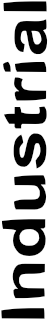 Construction Materials and StructuralAnalysiscw–50%,  ex–50%CE6111Civil Engineering Design cw–100%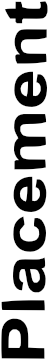 CE6012Sustainable Infrastructure andEnvironment cw–40%,  ex–60%CE6113Building and EnvironmentalEngineering cw–40%,  ex–60%CE4014Sustainable Construction and Designcw-100%CE5014Project and Business Managementcw–40%,  ex–60%CE6014Individual Project and ResearchMethods cw-100%Field Diagram BSc(Hons) Civil Engineering – Full-time and Sandwich RouteTitle:BSc (Hons) Civil EngineeringAwarding Institution:Kingston UniversityTeaching Institution:Kingston UniversityLocation:Penrhyn Road, KingstonProgramme Accredited by:Joint Board of Moderators (JBM) comprising The Institution of Civil Engineers (ICE), the Institution of Structural Engineers (IStructE), the Chartered Institution of Highways and Transportation (CIHT), and the Institute of Highway Engineers (IHE) Accredited for Incorporated Engineer (IEng)Programme Learning OutcomesProgramme Learning OutcomesProgramme Learning OutcomesProgramme Learning OutcomesProgramme Learning OutcomesProgramme Learning OutcomesKnowledge and UnderstandingOn completion of the course students will be able to:Intellectual skillsOn completion of the course students will be able to:Subject Practical skillsOn completion of the course students will be able to:A1Demonstrate knowledge of the core civil engineering subjects of materials,structures and geotechnicsB1Apply the basic principles that underpin engineering and specifically civilengineeringC1Use safely laboratory and workshop equipment for experimentalinvestigation and evaluate data to produce practically valuable resultsA2Demonstrate knowledge of hydraulics, surveying, construction, transportationand environmental engineeringB2Use mathematics as a tool for solving civil engineering problems andcommunicating resultsC2Undertake fieldwork and analyse the data obtained for use in planning anddesignA3Show a knowledge of broader technicaland non-technical engineering subjectsB3Solve standard practical engineeringdesign problemsC3Use a range of equipment, gaining abasic appreciation of the application of the technologyA4Relate management and business applications to civil engineeringB4Manage projects, people, resources and time taking account of legal and statutory requirements, risk, safety,quality and reliabilityC4Use appropriate industry-standard computer software in the solution of practical problemsA5Demonstrate their understanding of theimportance of Health and Safety in the engineering industryB5Demonstrate a positive attitude tolearning that encourages continuing professional development throughout their careersC5Comply with Health and Safetyregulation and procedure in practical engineering situationsA6Relate all their studies to a knowledgeand holistic understanding of sustainability and environmental assessmentB6Recognise the importance ofprofessional bodies and the professional conduct expected of Incorporated EngineersKey SkillsKey SkillsKey SkillsKey SkillsKey SkillsKey SkillsKey SkillsSelf Awareness SkillsCommunication SkillsInterpersonal SkillsResearch andinformation LiteracySkillsNumeracy SkillsManagement &Leadership SkillsCreativity and ProblemSolving SkillsTake responsibility for own learning and plan for and record own personal developmentExpress ideas clearly and unambiguously in writing and the spoken workWork well  with others in a group or teamSearch for and select relevant sources of informationCollect data fromprimary and secondary sources and use appropriate methods to manipulate and analyse this dataDetermine the scope of a task (or project)Apply scientific andother knowledge to analyse and evaluate information and data and to find solutions to problemsRecognise own academic strengths and weaknesses, reflect on performance and progress and respond to feedbackPresent, challenge and defend  ideas and results effectively orally and in writingWork flexibly and respond to changeCritically evaluate information and use it appropriatelyPresent and record data in appropriate formatsIdentify resources needed to undertake the task (or project) and to schedule and manage the resourcesWork with complex ideas and justify judgements made through effective use of evidenceOrganise self effectively,agreeing and setting realistic targets, accessing support where appropriate and managing time to achieve targetsActively listen and respond appropriately to ideas of othersDiscuss and debate with others and make concession to reach agreementApply the ethical and legal requirements in both the access and use of informationInterpret and evaluate data to inform and justify argumentsEvidence ability to successfully complete and evaluate a task (or project), revising the plan where necessaryWork effectively with limited supervision in unfamiliar contextsGive, accept and respond to constructive feedbackAccurately cite and reference information sourcesBe aware of issues ofselection, accuracy and uncertainty in the collection and analysis of dataMotivate and direct others to enable an effective contribution from all participantsShow sensitivity andrespect for diverse values and beliefsUse software and ITtechnology as appropriateLevel 4 (all core)Level 4 (all core)Level 4 (all core)Level 4 (all core)Level 4 (all core)Compulsory modulesModule codeCreditValueLevelTeachingBlockFluid and Soil MechanicsCE40113041&2Technology Mathematics andComputingCE41123041&2Engineering Materials andStructural MechanicsCE41133041&2Sustainable Construction andDesignCE40143041&2Level 5 (all core)Level 5 (all core)Level 5 (all core)Level 5 (all core)Level 5 (all core)Compulsory modulesModule codeCreditValueLevelTeachingBlockGeotechnics and HydraulicsCE51113051&2Site and Engineering SurveyingCE51123051&2Construction Materials andStructural AnalysisCE51133051&2Project and BusinessManagementCE50143051&2Level 6 (all core)Level 6 (all core)Level 6 (all core)Level 6 (all core)Level 6 (all core)Compulsory modulesModule codeCreditValueLevelTeachingBlockCivil Engineering DesignCE61113061&2Sustainable Infrastructure andEnvironmentCE60123061&2Building and EnvironmentalEngineeringCE61133061&2Individual Project andResearch MethodsCE60143061&2Learning Outcome:AssessmentTo assist students in making the transition toHigher Education and to generate a sense of belonging to the School of Civil Engineering and ConstructionFormative (one to one meetings)To help students’ to develop good academichabits and to gain the confidence to operate successfully in a university contextFormative and Summative(one-to-one meetings, plus three concise exercises covering email etiquette, report writing and graphic analysis)To prepare students to make the most offeedback throughout their courseFormative (one-to-one meetings)Learning Outcome:AssessmentTo help students comprehend and plan forthe academic demands of level 5 and to support increasing independenceFormative (one-to-one meetings)To encourage students to look forward, totake up opportunities to develop wider skills and to take responsibility for their personal developmentFormative and Summative(one-to-one meetings and preparation of a dissertation proposal for level 6)To foster students’ ability to build on, andrespond proactively to the feedback they have receivedFormative (one-to-one meetings)To assist students in reflecting on the skillsthat they are developing and consider how they relate to employabilityFormative and Summative(one-to-one meetings and preparation of aCurriculum Vitae)Outcome:AssessmentTo support students with the planningnecessary to maximise success in their final undergraduate yearFormative (one to one meetings)To encourage students to reflect on theemployability skills they have developed and be proactive in moving towards a professional life and/or further studyFormative and Summative(one to one meetings, along with the preparation and oral presentation of their Individual Project)To help students to make best use of thefeedback they have received so that theycan build on their strengths and take steps to address any weaknessesFormative (one to one meetings)Level 4Level 4Level 4Level 4Level 5Level 5Level 5Level 5Level 6Level 6Level 6Level 6Module CodeCE4011CE4112CE4113CE4014CE5111CE5112CE5113CE5014CE6111CE6012CE6113CE6014Programme Learning OutcomesKnowledge & UnderstandingA1SFSFSFSFSFFSFProgramme Learning OutcomesKnowledge & UnderstandingA2SFSFFFSFSFProgramme Learning OutcomesKnowledge & UnderstandingA3SFFSFFFSFFSFSFSFProgramme Learning OutcomesKnowledge & UnderstandingA4FFSFFFSFFProgramme Learning OutcomesKnowledge & UnderstandingA5SFFSFSFFFSFSFFSFFProgramme Learning OutcomesKnowledge & UnderstandingA6SFFSFSFFSFSFSFSFSFProgramme Learning OutcomesIntellectual SkillsB1SFSFSFSFSFSFSFSFFProgramme Learning OutcomesIntellectual SkillsB2SFSFSFSFFSFFFFFFProgramme Learning OutcomesIntellectual SkillsB3FFFFFSFFSFSFSFSFProgramme Learning OutcomesIntellectual SkillsB4FFFSFSFSFFProgramme Learning OutcomesIntellectual SkillsB5FFFFFFSFSFFProgramme Learning OutcomesIntellectual SkillsB6FFFSFFFFProgramme Learning OutcomesPractical SkillsC1SFSFSFSFSFSFFFFFProgramme Learning OutcomesPractical SkillsC2FSFSFFProgramme Learning OutcomesPractical SkillsC3FFFFSFSFFFFFProgramme Learning OutcomesPractical SkillsC4FSFFFSFSFSFSFSFFSFFProgramme Learning OutcomesPractical SkillsC5FFFFFSFSFSFFSFFLevel 4Level 4Level 4Level 4Level 5Level 5Level 5Level 5Level 6Level 6Level 6Level 6Module CodeCE4011CE4112CE4113CE4014CE5111CE5112CE5113CE5014CE6111CE6012CE6113CE6014Programme Learning Outcomes (Key Skills)Self AwarenessAK1FSFFFSFSSFSProgramme Learning Outcomes (Key Skills)Self AwarenessAK2SFFFFSFFFFFSFFSProgramme Learning Outcomes (Key Skills)Self AwarenessAK3FFFFFSFSFSFProgramme Learning Outcomes (Key Skills)Self AwarenessAK4FFFSFSSFSProgramme Learning Outcomes (Key Skills)CommunicationBK1FFFSFFFSFSSFSFProgramme Learning Outcomes (Key Skills)CommunicationBK2FFFFFFSFSFProgramme Learning Outcomes (Key Skills)CommunicationBK3FFFFFFFSFSProgramme Learning Outcomes (Key Skills)CommunicationBK4SFSFSFSFSFSFSFSFSFSFSFProgramme Learning Outcomes (Key Skills)InterpersonalCK1SFFFSFSFSFSFSFSFSFSFProgramme Learning Outcomes (Key Skills)InterpersonalCK2FFFFFFFSFFSProgramme Learning Outcomes (Key Skills)InterpersonalCK3FFFFFFSFFFProgramme Learning Outcomes (Key Skills)InterpersonalCK4SFFFSFFSFFSFSFFSProgramme Learning Outcomes (Key Skills)InterpersonalCK5FFFFFFFSFProgramme Learning Outcomes (Key Skills)Research and Information LiteracyDK1FFFSFSFSFSFSFSSSFSFProgramme Learning Outcomes (Key Skills)Research and Information LiteracyDK2SFSFSFFSFSFSFFSSSFSFProgramme Learning Outcomes (Key Skills)Research and Information LiteracyDK3FFFFFFFSFProgramme Learning Outcomes (Key Skills)Research and Information LiteracyDK4SFSFFSFFSFFSSSSFProgramme Learning Outcomes (Key Skills)Research and Information LiteracyDK5SFSFFFSFSFSFFSSSSProgramme Learning Outcomes (Key Skills)NumeracyEK1SFSFSFFSFSFSFFSFSFSSFProgramme Learning Outcomes (Key Skills)NumeracyEK2SFSFSFFSFSFSFFSFSSSFProgramme Learning Outcomes (Key Skills)NumeracyEK3FSFSFFSFSFSFFSFSFSSFProgramme Learning Outcomes (Key Skills)NumeracyEK4SFSFFSFSFFSSSSFProgramme Learning Outcomes (Key Skills)Management and LeadershipFK1FFFFFFFSFSProgramme Learning Outcomes (Key Skills)Management and LeadershipFK2FFFFFFFFSFSFProgramme Learning Outcomes (Key Skills)Management and LeadershipFK3FFSFSFFFSFSFSSProgramme Learning Outcomes (Key Skills)Management and LeadershipFK4FFFFSFFFFFSProgramme Learning Outcomes (Key Skills)Creativity and Problem SolvingGK1SFSFSFFSFSFSFFSFSFSSProgramme Learning Outcomes (Key Skills)Creativity and Problem SolvingGK2FSFFFSFSFSFSSModuleCodeModule TitleScience andMathematicsEngineeringAnalysisDesignEconomic,Social andEnvironmentalContextEngineeringPracticeCE4011Fluid and Soil Mechanics2,3,5,62,3,5,6344CE4112Technology Mathematics and Computing1,2,3,4,5,61,2,3,4,556CE4113Engineering Materials andStructural Mechanics1,2,3,4,54,541,2CE4014Sustainable Construction and Design4,53,4,51,3,4,61,2,3,4,63,4,6CE5111Geotechnics andHydraulics1,2,4,51,2,3,4,51,2,4,566CE5112Site and EngineeringSurveying2,4,51,2,4,556CE5113Construction Materials andStructural Analysis1,2,4,5,61,2,4,5,62,3,51,2,31,2,3,4,5CE5014Project and BusinessManagement221,3,41,2,3,4,5CE6111Civil Engineering Design11,2,3,4,51,2,31,2,3,4,5CE6012Sustainable Infrastructureand Environment42,4,51,2,3,41,2,3,51,3,4,5CE6113Building and EnvironmentalEngineering1,2,3,51,2,3,4,62,3,4,5,6CE6014Individual Project andResearch Methods1,3,4,51,3,4,51,21,61,6